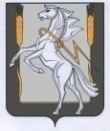 Совет депутатов Мирненского сельского поселенияСосновского муниципального района Челябинской областитретьего  созываР Е Ш Е Н И Е             от «09»октября 2018г. № 27О внесении изменений и дополнений в решение Совета депутатов Мирненского сельского поселения от «21» августа 2015 года №11 «О Положении «О порядке проведения конкурса по отбору кандидатур на должность главы Мирненского сельского поселения Сосновского муниципального районаЧелябинской области»С целью приведения в соответствие с действующим законодательством порядка избрания на должность Главы муниципального образования «Мирненское сельское поселение», руководствуясь частью 2.1 статьи 36 Федерального закона от 06.10.2003г. №131-ФЗ «Об общих принципах организации местного самоуправления в Российской Федерации», Законом Челябинской области от 11.06.2015г. №189-ЗО «О некоторых вопросах правового регулирования организации местного самоуправления в Челябинской области», Уставом Мирненского сельского поселения,Совет депутатов муниципального образования Мирненское сельское поселение Сосновского муниципального района Челябинской областиРЕШАЕТ:1. Внести следующие изменения и дополнения в Решение Совета депутатов Мирненского сельского поселения от «21» августа 2015 года №26 «Об утверждении Положения «О порядке проведения конкурса по отбору кандидатур на должность Главы Мирненского сельского поселения Сосновского муниципального района Челябинской области»:1) в статье 21.1)  абзац 4 пункта 1 заменить слова "принятым простым" на "в ходе открытого голосования"1.2) пункт 4 изложить в следующей редакции: « 4. Конкурсная комиссия правомочна принимать решения только в случае присутствия на заседании всех членов конкурсной комиссии.(6 человек). В случае  отсутствия  члена конкурсной комиссии, по  уважительным обстоятельствам, заседание комиссии переносится».2) в статье 3:2.1) пункт 2 изложить в следующей редакции:« 2. Технический секретарь конкурсной комиссии назначается на период работы конкурсной комиссии,  осуществляет свою деятельность на основании гражданско-правового договора, заключаемого с исполнительно-распорядительным органом местного самоуправления Мирненского сельского поселения Сосновского муниципального района, с выплатой вознаграждения по договору согласно смете расходов бюджета муниципального образования, утверждаемой Советом депутатов Мирненского сельского поселения».2.2) в пункте 3 слово «председатель» исключить3) в статье 5: 3.1) пункт 2 изложить в следующей редакции:« 2. Правом на участие в конкурсе обладают граждане Российской Федерации, достигшие возраста 21года, обладающие пассивным избирательным правом в соответствии с действующим законодательством. Кандидаты на должность Главы Мирненского сельского поселения должны обладать следующими профессиональными знаниями и навыками в области законодательства Российской Федерации и законодательства Челябинской области:1) знание основных положений  Конституции Российской Федерации;2) знание основных положений Федерального закона «Об общих принципах организации местного самоуправления в Российской Федерации»;3) знание основных положений  Устава (Основного Закона) Челябинской области и Устава Мирненского сельского поселения;4) знание основных положений Бюджетного кодекса Российской Федерации, Федерального закона «О противодействии коррупции», законов Челябинской области о наделении органов местного самоуправления отдельными государственными полномочиями; 5) навыки управленческой деятельности». 3.2) дополнить пункт 4 подпунктами:10)  копию свидетельства о постановке физического лица на учёт в налоговом органе по месту жительства на территории Российской Федерации;11) копию страхового свидетельства обязательного пенсионного страхования;12)  справку о наличии (отсутствии) судимости и (или) факта уголовного преследования либо о прекращении уголовного преследования;13) заключение медицинской организации об отсутствии у гражданина заболеваний, препятствующих поступлению на должность;14) письменное согласие на обработку персональных данных (приложение 2).3.3) пункт 5 изложить в следующей редакции:« 5. Документы для участия в конкурсе представляются техническому секретарю комиссии в течение пятнадцати календарных дней указанных в объявлении      Технический секретарь осуществляет проверку полноты, правил оформления и регистрацию поданных документов с выдачей расписки.     Несвоевременное представление документов, представление их не в полном объёме или с нарушением правил оформления являются основанием для отказа претенденту в их приёме. Решение об отказе принимается техническим секретарём.      В случае, если претендент обнаружил, что в представленных им сведениях о доходах, об имуществе и обязательствах имущественного характера не отражены или не полностью отражены какие-либо сведения либо имеются ошибки, он вправе представить уточнённые сведения не позднее десяти календарных дней до дня проведения предварительного заседания комиссии.3.4) в пункте 63.4.1)в абзаце 1 слова «аппарат Советов депутатов» заменить на «технический секретарь конкурсной комиссии»3.5) дополнить пунктами7. Решение о допуске претендента к участию в конкурсе либо  об отказе претенденту в участии в конкурсе конкурсная комиссия принимает на предварительном заседании, на основании представленных техническим секретарём доклада, иных документов и материалов. До принятия данного решения проводится совещательное заседание конкурсной комиссии8. Претендент, в отношении которого конкурсная комиссия приняла решение о его допуске на участие в конкурсе, приобретает статус участника конкурса на должность Главы Мирненского сельского поселения.О решении конкурсной комиссии о допуске претендента к участию в конкурсе либо  об отказе претенденту в участии в конкурсе технический секретарь извещает претендента в письменной форме в течение трёх рабочих дней со дня принятия такого решения. 9. Основаниями отказа претенденту в участии в конкурсе на должность Главы Мирненского сельского поселения являются:1) отсутствие у претендента пассивного избирательного права;2) отсутствие среди документов, представленных для уведомления о выдвижении и регистрации участника конкурса, документов, необходимых  в соответствии с законодательством Российской Федерации, настоящим Положением для уведомления о выдвижении и (или) регистрации участника конкурса;3) наличие на день, предшествующий дню заседания конкурсной комиссии, на котором должен рассматриваться вопрос о регистрации участника конкурса, среди документов, представленных для уведомления о выдвижении и регистрации участника конкурса, документов, оформленных с нарушением требований законодательства Российской Федерации;4) отсутствие на день, предшествующий дню заседания конкурсной комиссии, на котором должен рассматриваться вопрос о регистрации участника конкурса, в документах, представленных для уведомления о выдвижении и регистрации участника конкурса, каких-либо сведений, предусмотренных пунктом 4 главы 5 настоящего Положения;5) сокрытие претендентом сведений о судимости, которые должны быть представлены в соответствии с п.п 12. п. 4 главы 5 настоящего Положения.Перечень оснований отказа в регистрации участника конкурса, установленный настоящим пунктом, является исчерпывающим4) статью 6 изложить в следующей редакции1. Конкурс проводится в форме конкурса-испытания.На конкурсе конкурсная комиссия оценивает участников конкурса на основании представленных ими документов, а также с учётом результатов конкурсных процедур с использованием не противоречащих федеральным законам и другим нормативным правовым актам Российской Федерации методов оценки профессиональных и личностных качеств участников конкурса, включая индивидуальное собеседование и (или) тестированиеУчастникам конкурса может быть предложено представить программу социально-экономического развития муниципального образования.2. Во время проведения конкурса в обязательном порядке оценивается уровень профессиональных знаний и навыков участников конкурса в области законодательства Российской Федерации и законодательства Челябинской области.Члены конкурсной комиссии при оценке участников конкурса руководствуются следующими критериями: 1) уровень знаний участниками конкурса:- основных положений Конституции Российской Федерации;- основных положений Федерального закона «Об общих принципах организации местного самоуправления в Российской Федерации»;- основных положений Устава (Основного Закона) Челябинской области и Устава Мирненского сельского поселения;- основных положений Бюджетного кодекса Российской Федерации; - основных положений Федерального закона «О противодействии коррупции»; - основных положений законов Челябинской области о наделении органов местного самоуправления отдельными государственными полномочиями;2) правильность, полнота, чёткость, логическая последовательность                                          и непротиворечивость ответов участников конкурса на вопросы о практике применения указанных нормативных правовых актов; 3) умение участников конкурса самостоятельно обобщать информацию о развитии местного самоуправления в Российской Федерации и Челябинской области, взаимодействии органов государственной власти Челябинской области и органов местного самоуправления муниципальных образований Челябинской области, прогнозировать развитие ситуации в этой сфере;4) навыки управленческой деятельности участников конкурса, в частности, наличие у них опыта управленческой деятельности на руководящих должностях в организациях, государственных органах, органах местного самоуправления, а также деятельности в качестве индивидуального предпринимателя, являющегося работодателем;5) степень логичности, полноты и структурированности информации                в представленной участником конкурса программе социально-экономического развития муниципального образования (при наличии), взаимосвязь её положений с актуальными задачами и деятельностью органов государственной власти Челябинской области и органов местного самоуправления муниципальных образований Челябинской области по улучшению основных экономических показателей, повышению благосостояния и качества жизни жителей муниципального образования; степень владения соответствующей информацией, наглядность и грамотность её изложения.Индивидуальное собеседование с участником конкурса проводится в отсутствие других участников.По итогам индивидуального собеседования член конкурсной комиссии оценивает каждого участника конкурса с учётом критериев, изложенных в настоящем пункте. После завершения индивидуального собеседования с каждым из участников конкурса, членами конкурсной комиссии осуществляется коллегиальное обсуждение результатов собеседования, по итогам которого председатель конкурсной комиссии выносит на голосование вопрос об определении победителей конкурса. По каждому участнику конкурса проводится отдельное голосование членов конкурсной комиссии».5) в пункте 8 статьи 7 заменить слово «открытого» на «тайного»6) приложение №2 считать приложением №3 7) дополнить Положение «О порядке проведения  конкурса по отбору кандидатур на                                                                                     должность Главы Мирненского сельского поселения» приложением №2,          2.Опубликовать настоящее решение в газете «Сосновская нива» и на официальном сайте Мирненского сельского поселения в сети интернет http://mirnenskoe.eps74.ru.3. Настоящее решение вступает в силу со дня опубликования.Председатель Совета депутатовМирненского сельского поселения                                            Н.А.  Гузь                                                 Приложение 2к решению Совета депутатов Мирненского сельского поселения от09.10.2018г. №27                                                   Приложение № 3                                                                                          к Положению «О порядке проведения                                                                                              конкурса по отбору кандидатур на                                                                                                 должность Главы Мирненского                                                                                     сельского поселения»Согласие претендента на участие в конкурсе на должность Главы Мирненского сельского поселения Сосновского муниципального района Челябинской области в конкурсную комиссию по отбору кандидатур на должность Главы Мирненского сельского поселения Сосновского муниципального района Челябинской области Я, ________________________________________________________________________						(Ф.И.О.)Зарегистрированный(ая) по адресу: ______________________________________________________________________________________________________________________паспорт серия _____ № ________, выдан ____________________________________________________________________________________________________________________в соответствии со статьёй 9 Федерального закона от 27 июля 2006 года                 № 152-ФЗ «О защите персональных данных» (далее – Федеральный закон от 27 июля 2006 года № 152-ФЗ) даю согласие на обработку своих персональных данных и иных субъектов персональных данных конкурсной комиссии по отбору кандидатур на должность Главы Мирненского   сельского поселения Сосновского муниципального района Челябинской области, расположенной по адресу: 456514, Челябинская область, Сосновский р-н, п.Мирный, ул.Ленина, д.12, тел. 8(35144)40-3-17, на совершение действий, автоматизированной, а также без использования средств автоматизации обработки всех моих персональных данных, которые находятся в распоряжении конкурсной комиссии по отбору кандидатур на должность Главы Мирненского сельского поселения Сосновского муниципального района Челябинской области, с целью проведения надлежащим образом процедуры конкурса по отбору кандидатур на должность Главы муниципального образования, предусмотренной Федеральным законом от 6 октября 2003 года № 131-ФЗ «Об общих принципах организации местного самоуправления в Российской Федерации», а также с целью предоставлять сведения в случаях, предусмотренных федеральными законами и иными нормативными правовыми актами следующих моих персональных данных: фамилия, имя, отчество (в т.ч. предыдущие); паспортные данные или данные документа, удостоверяющего личность; дата рождения, место рождения, гражданство;адрес регистрации по месту жительства (адрес фактического проживания);информация об образовании (наименование образовательной организации); сведения о документах, подтверждающих образование: наименование, номер, дата выдачи);гражданство;телефонный номер (домашний, рабочий, мобильный);данные о семейном положении;данные о трудовой деятельности;сведения о судимости;иные сведения, представленные мной для участия в указанном конкурсе, то есть на совершение действий, предусмотренных пунктом 3 статьи 3 Федерального закона от 27 июля 2006 года № 152-ФЗ «О персональных данных», включая сбор, запись, систематизацию, накопление, хранение, уточнение (обновление, изменение), извлечение, использование, обезличивание, блокирование, удаление, уничтожение персональных данных. Не имею возражений против проведения проверки сведений, содержащихся в документах, представляемых мной в конкурсную комиссию по отбору кандидатур на должность Главы Мирненского сельского поселения, в том числе путем передачи указанных персональных данных третьим лицам (включая органы государственной власти и органы местного самоуправления, образовательные организации).       Настоящее согласие действует с момента представления в конкурсную комиссию документов для участия в конкурсе по отбору кандидатур на должность Главы Мирненского сельского поселения, и в течение 3 лет со дня завершения конкурса, может быть отозвано в любое время моим письменным заявлением либо в форме электронного документа, подписанного электронной подписью в соответствии с федеральным законом .в случае отзыва согласия на обработку персональных данных конкурсная комиссия по отбору кандидатур на должность Главы Мирненского сельского поселения Сосновского муниципального района Челябинской области вправе  продолжить обработку персональных данных при наличии оснований, указанных в пунктах 2–11 части 1 статьи 6, части 2 статьи 10 и части 2 статьи 11 Федерального закона от 27 июля  № 152-ФЗ;      персональные данные, предоставляемые в отношении третьих лиц, будут обрабатываться только в целях осуществления и выполнения функций, возложенных законодательством Российской Федерации на конкурсную комиссию по отбору кандидатур на должность Главы Мирненского сельского поселения Сосновского муниципального района Челябинской области.      Права и обязанности в области защиты персональных данных мне разъяснены.Настоящее согласие действует с «___» ___________ 201_г.______________ /_____________________/  «____» _______________ 201__г.(подпись)	                    (расшифровка)	                                          (дата подписи)